Сведения для включения в Книгу памятиФорма заполняется отдельно на каждого участника ВОВ, труженика тыла.Управленческий округСеверныйМуниципальное образованиеСосьвинский городской округПоселок, село с. Кошай                                                                                Фамилия ВорошиловаИмя КапиталинаОтчество ДмитриевнаДата рождения19 декабря 1929 годаДата смертиНаградыМесто захороненияФотография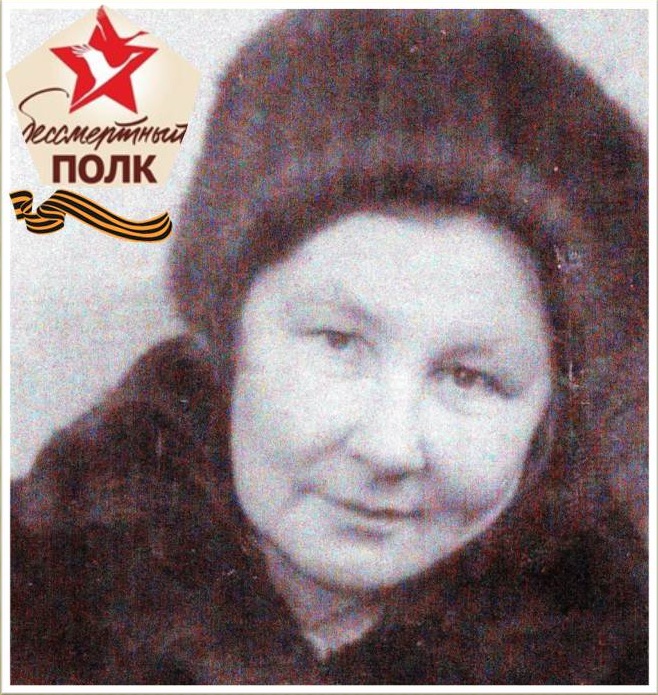 Биография (не более 
2000 печатных знаков)Мне было 11 лет, когда началась война. Конечно, все это было неожиданно для всего народа, а для детей в особенности. Не знали как долго это может длиться и какое это страшное горе для всего народа. Но надеялись на то, что скоро этот ужас кончиться.До войны я окончила 4 класса, а когда надо было идти в 5,отец написал с фронта, чтобы я шла работать в колхоз учиться буду после войны.В моей семьей было 5 детей.Мать работала без отдыха даже по ночам ходила косить сено для скотины Управляющего, только ради того, чтобы не запрещали разрабатывать участочек для своего огорода под картошку и чтобы не голодать большому семейству, однако же много раз мою маму обманывали. Во время войны я работала и на сушилке, и счетоводом.  О Победе узнала, когда была в школе, мы все тогда не понимали, как принять это сообщение, но что надо радоваться поняли сразу. Радости не было предела!   После войны в Кошае работало много пленных немцев, с работы и на работу их сопровождали палками, оружья же не было. Они строили и узкоколейку и мост через Сосьву, а на том месте где стоит наш Дом культуры, было немецкое захоронение(кладбище).Труженица тыла